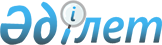 О внесении изменения в решение маслихата района имени Габита Мусрепова от 25 декабря 2014 года № 32-3 "О предоставлении подъемного пособия и социальной поддержки для приобретения или строительства жилья специалистам в области здравоохранения, образования, социального обеспечения, культуры, спорта и агропромышленного комплекса, прибывшим для работы и проживания в сельские населенные пункты района имени Габита Мусрепова на 2015 год"
					
			Утративший силу
			
			
		
					Решение маслихата района имени Габита Мусрепова Северо-Казахстанской области от 27 марта 2015 года № 34-5. Зарегистрировано Департаментом юстиции Северо-Казахстанской области 16 апреля 2015 года № 3215. Утратило силу в связи с истечением срока действия (письмо аппарата маслихата района имени Габита Мусрепова Северо-Казахстанской области от 14 января 2016 года N 6.2.1-22/15)      Сноска. Утратило силу в связи с истечением срока действия (письмо аппарата маслихата района имени Габита Мусрепова Северо-Казахстанской области от 14.01.2016 N 6.2.1-22/15).

      В соответствии со статьей 21 Закона Республики Казахстан от 24 марта 1998 года "О нормативных правовых актах", маслихат района имени Габита Мусрепова Северо-Казахстанской области РЕШИЛ:

      1. Внести в решение маслихата района имени Габита Мусрепова Северо-Казахстанской области от 25 декабря 2014 года № 32-3 "О предоставлении подъемного пособия и социальной поддержки для приобретения или строительства жилья специалистам в области здравоохранения, образования, социального обеспечения, культуры, спорта и агропромышленного комплекса, прибывшим для работы и проживания в сельские населенные пункты района имени Габита Мусрепова на 2015 год" (зарегистрировано в Реестре государственной регистрации нормативных правовых актов под № 3068 от 19 января 2015 года, опубликовано в районных газетах от 2 февраля 2015 года "Есіл өңірі", от 2 февраля 2015 года "Новости Приишимья") следующее изменение:

      преамбулу изложить в следующей редакции:

      "В соответствии с пунктом 8 статьи 18 Закона Республики Казахстан от 8 июля 2005 года "О государственном регулировании развития агропромышленного комплекса и сельских территорий", постановлением Правительства Республики Казахстан от 18 февраля 2009 года № 183 "Об определении размеров предоставления мер социальной поддержки специалистам в области здравоохранения, образования, социального обеспечения, культуры, спорта и агропромышленного комплекса, прибывшим для работы и проживания в сельские населенные пункты", маслихат района имени Габита Мусрепова Северо-Казахстанской области РЕШИЛ:".

      2. Настоящее решение вводится в действие по истечении десяти календарных дней после дня его первого официального опубликования.


					© 2012. РГП на ПХВ «Институт законодательства и правовой информации Республики Казахстан» Министерства юстиции Республики Казахстан
				
      Председатель
ХХХІV сессии маслихата
района имени Габита Мусрепова
Северо-Казахстанской области

К. Бижанов

      Cекретарь маслихата
района имени Габита Мусрепова
Северо-Казахстанской области

Б. Искакова
